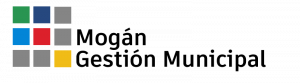 Mogán Gestión MunicipalEntidad participada por el Ayuntamiento de MogánDirección: Avda. de la Constitución nº 14. C.P.: 35140. Mogán – Las PalmasTeléfono: 928 15 88 06
E-mail: gestionmunicipal@gestmogan.comA través del Portal de Transparencia de la empresa Mogán Gestión Muncipal S.L, creado siguiendo las indicaciones del Comisionado de Transparencia del Gobierno de Canarias, podrá acceder a toda la información pública de esta entidad. Buscamos ser más transparentes, ponemos a disposición de la ciudadanía información sobre la gestión y los servicios prestados.Este portal se crea para cumplir con la Ley Estatal de Transparencia 19/2013, de 9 de diciembre, de transparencia, acceso a la información pública y buen gobierno y más específicamente se rige por la Ley Canaria 12/2014, de 26 de diciembre, de Transparencia y de Acceso a la Información Pública (.ODT) del Gobierno de Canarias.Modelo de escrito descargable para facilitar a los ciudadanos el poder presentar solicitudes de acceso a la información pública.